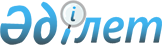 О внесении изменений в постановление Правления Агентства Республики Казахстан по регулированию и надзору финансового рынка и финансовых организаций от 26 мая 2008 года N 77 "О требованиях к эмитентам и их ценным бумагам, допускаемым (допущенным) к обращению на фондовой бирже, а также к отдельным категориям списка фондовой биржи"
					
			Утративший силу
			
			
		
					Постановление Правления Агентства Республики Казахстан по регулированию и надзору финансового рынка и финансовых организаций от 22 августа 2008 года N 115. Зарегистрировано в Министерстве юстиции Республики Казахстан 4 сентября 2008 года N 5297. Утратило силу постановлением Правления Национального Банка Республики Казахстан от 22 октября 2014 года № 189      Сноска. Утратило силу постановлением Правления Национального Банка РК от 22.10.2014 № 189 (вводится в действие с 01.01.2015).      В целях совершенствования нормативных правовых актов, Правление Агентства Республики Казахстан по регулированию и надзору финансового рынка и финансовых организаций (далее - Агентство) ПОСТАНОВЛЯЕТ: 

      1. Внести в постановление Правления Агентства от 26 мая 2008 года N 77 "О требованиях к эмитентам и их ценным бумагам, допускаемым (допущенным) к обращению на фондовой бирже, а также к отдельным категориям списка фондовой биржи" (зарегистрированное в Реестре государственной регистрации нормативных правовых актов под N 5251), следующие изменения: 

      подпункт 5) пункта 6 исключить; 

      в подпункте 4) пункта 10 слово "категорию" заменить словом "подкатегорию"; 

      в пункте 11: 

      в абзаце первом подпункта 1) и подпункте 4) слова ", за исключением эмитента инфраструктурных облигаций," исключить; 

      подпункт 7) изложить в следующей редакции: 

      "7) наличие чистой прибыли эмитента за последний завершенный финансовый год согласно финансовой отчетности на последнюю отчетную дату, подтвержденной аудиторским отчетом;". 

      2. Настоящее постановление вводится в действие со дня его государственной регистрации в Министерстве юстиции Республики Казахстан. 

      3. Департаменту надзора за субъектами рынка ценных бумаг и накопительными пенсионными фондами (Хаджиева М.Ж.): 

      1) совместно с Юридическим департаментом (Сарсенова Н.В.) принять меры к государственной регистрации настоящего постановления в Министерстве юстиции Республики Казахстан; 

      2) в десятидневный срок со дня государственной регистрации настоящего постановления в Министерстве юстиции Республики Казахстан довести его до сведения заинтересованных подразделений Агентства, Объединения юридических лиц "Ассоциация финансистов Казахстана". 

      4. Службе Председателя Агентства обеспечить публикацию настоящего постановления в средствах массовой информации Республики Казахстан. 

      5. Контроль за исполнением настоящего постановления возложить на заместителя Председателя Агентства Алдамберген А.У.       Председатель                               Е. Бахмутова 
					© 2012. РГП на ПХВ «Институт законодательства и правовой информации Республики Казахстан» Министерства юстиции Республики Казахстан
				